Вишневецька Л.Є. – викладач математики
ВСП «Ногайський коледж ТДАТУ»ХМАРНІ ТЕХНОЛОГІЇ В НАВЧАННІ. ІНТЕЛЕКТ–КАРТАШвидкий темп розвитку інформаційних  технологій та зміна системи освіти вимагає створення нових інноваційних форм навчання. Викладач повинен використовувати сучасні інформаційні технології, розвивати професійні компетенції, допомагати студентам розуміти інформацію, а не зазубрювати; перебувати в творчому пошуку тощо.Сучасні технології дозволяють не лише підвищити ефективність традиційних форм навчання але й спрямовані на активізацію самостійної роботи студентів з вивчення дисципліни, об’єктивності процесу контролю та оцінки знань студентів. Ефективним засобом модернізації освіти є впровадження «хмарних технологій» у навчальний процес.Хмарні технології — це технологія, яка надає користувачам Інтернету доступ з будь-якого комп'ютера або мобільного пристрою до ресурсів сервера і використання програмного забезпечення як онлайн-сервіса. При цьому користувачеві не потрібно ніяких особливих знань про інфраструктуру «хмари» або навичок управління цією «хмарною» технологією. До переваг хмарних технологій слід віднести:відкритість освітнього середовища для користувачів;з’являється можливість використання відео і аудіо файлів прямо з Інтернету, без додаткового завантаження на комп’ютер;доступність з різних пристроїв і відсутня прив’язка до робочого місця;забезпечення захисту даних від втрат; та інше.Кожен викладач має електронний навчально – методичний комплекс з дисципліни(як правило, розташований в хмарі), до якого мають доступ студенти. Проте, процес міцного засвоєння знань, що включає сприйняття матеріалу, його осмислювання, запам’ятовування і оволодіння є психологічно складним.Я розумію, «Вища математика» - це не та дисципліна, яку легко самостійно засвоїти навіть тоді, коли є дуже гарні конспекти. Тому виникає необхідність створити інтелект - карту, яка містить відеолекції за темами навчальної програми. Переді мною стало питання: як структурувати ідею і за допомогою якого інструмента це можливо зробити?В останні роки все більшої популярності набувають так звані  інтелект– карти. Інтелект - карта (ментальна карта, діаграма зв'язків, карта думок, асоціативна карта, mind map) - це графічний спосіб представлення ідеї, концепції, інформації у вигляді карти, що складається з ключових і вторинних тем, які пов’язані між собою гілками. Тобто, це інструмент для стуктуріровання ідей.Для створення інтелект – карти була застосована MindМup карта.ІНТЕЛЕКТ - КАРТА(карта відеолекцій)  З ВИЩОЇ МАТЕМАТИКИПосилання https://drive.mindmup.com/map/0BzLZ_7ddciQadzNpakpfWFZBcFk#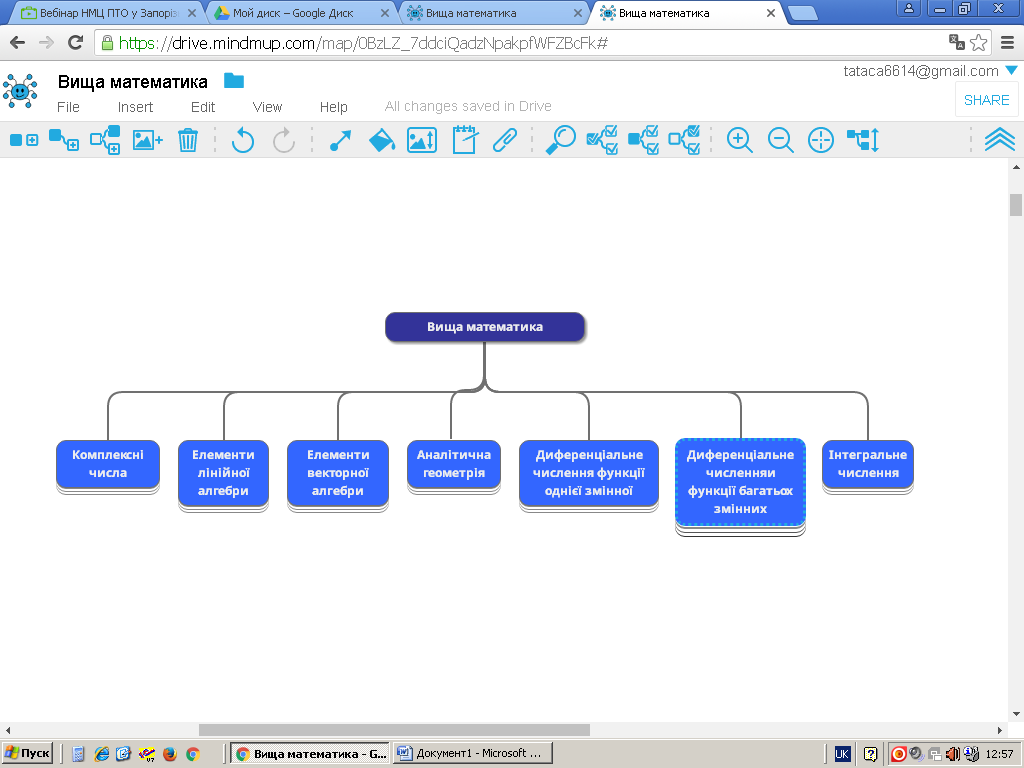 Примітка: 1.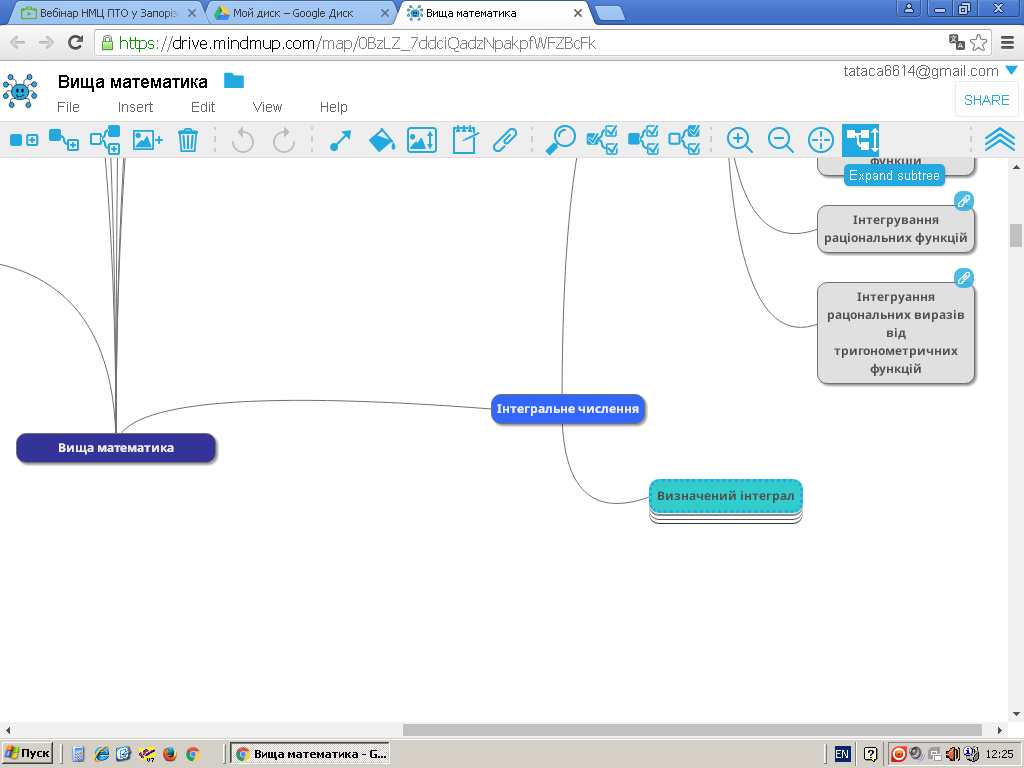 Якщо  карта структурована, то розкласти її на підрозділи  можна за допомогою кнопки на панелі інструментів(спочатку натиснувши на розділ).2.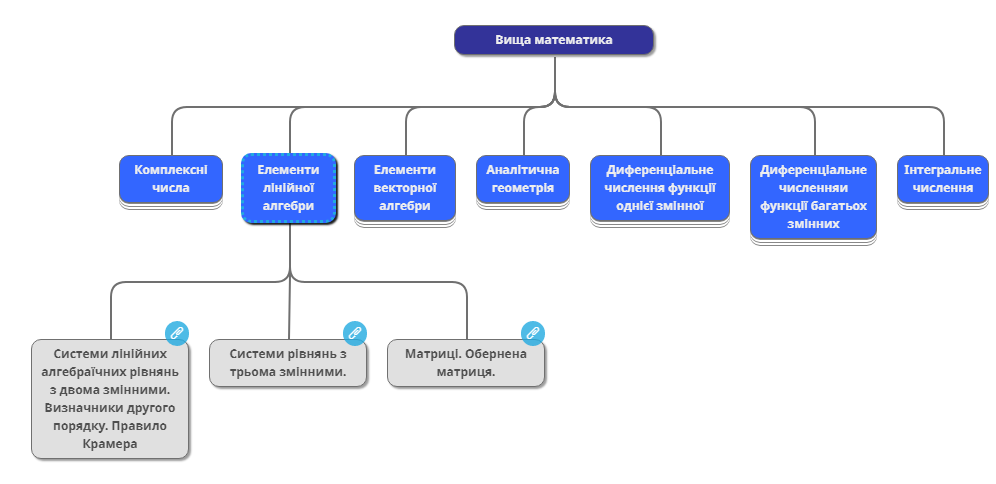         Якщо натиснути  на скріпку, то завантажується  відеолекція  теми розділу.Впровадження інноваційних засобів в навчальний процес сприяє підвищенню якості навчання, зацікавленості студентів і викладачів, розвитку компетенцій і є важливою стадією процесу реформування традиційної системи освіти.Література1. Вакалюк Т. А. Перспективи використання хмарних технологій у навчальному процесі загальноосвітніх навчальних закладів України / Т. А. Вакалюк, В. В. Поліщук // Педагогіка вищої та середньої школи. – Випуск 46. – Кривий Ріг, 2015.– С. 114-119.2. Сучасні інформаційні технології та інноваційні методики навчання у підготовці фахівців: методологія, теорія, досвід, проблеми // Зб. наук. пр. у 2-х част. / Редкол.: І.А. Зязюн (голова) та ін. – Київ-Вінниця: ДОВ «Вінниця», 2000. – Ч. І – С. 391-395, 486.